Дидактическое пособие Лепбук «Я будущий инженер»Методическое пособие предназначено для организации работы по инженерному мышлению с детьми 5-7 лет, для фрагментарного использования на занятиях и в самостоятельной и совместной деятельности.                                                                  Данное пособие доступно, вариативно, насыщено играми, упражнениями, логическими заданиями, для развития мышления, конструкторских способностей.Цель пособия: создание условий для организации информационной, практической деятельности детей, развитие творческих, технических способностей, совершенствование мыслительных операций.Задачи: Способствовать развитию объемно-пространственного, логического мышления, познавательных процессов.Формировать способность решать проблемные задачи в процессе работы с конструктором.Способность развитию любознательного интереса к профессии инженер-программист через дидактические игры и упражнения.Характеристика дидактического пособияДанное пособие представляет наглядно-практический материал, разложенный по кармашкам, и содержит различные дидактические задания.«Схемы построек», «Стихи и загадки», Лабиринты», «Оригами», «Логические задания», «Схемы Воскобовича», «Морфологические таблицы», «Танграм», « Картотека дидактических, словесных игр»Предполагаемый результатДанное пособие может способствовать осуществлению поддержки детской инициативы и самостоятельности, развитие познавательного интереса, закреплять умение классифицировать, обобщать, анализировать, моделировать, логически мыслить, а также позволяет разнообразить игровую деятельность детей. Пособие реализует принципы развивающего обучения и воспитания, соответствует требованиям ФГОС ДО, стимулирует познавательную активность дошкольников.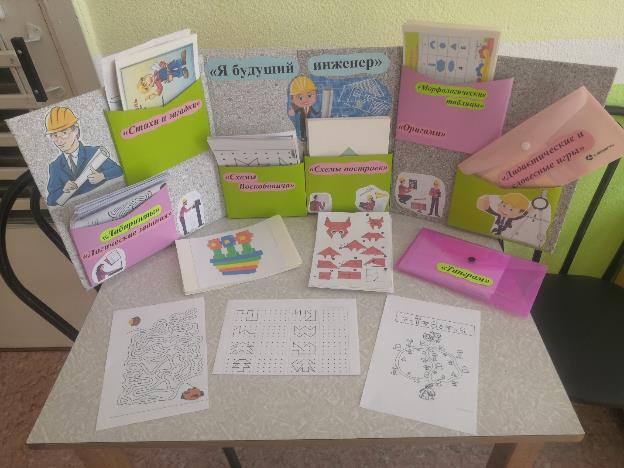 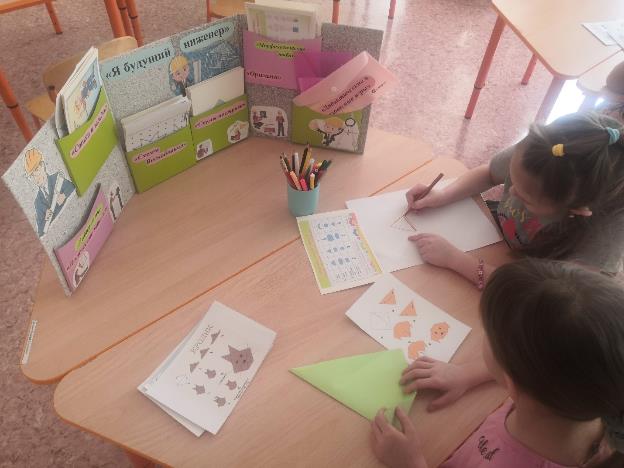 